„X” 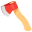 scenariusz i reżyseria: Ti Westobsada: Britanny Snow, Mia Goth, Jenna Ortega, Scott Mescudiczas trwania: 1h 45 min.gatunek: horrordystrybucja PL: M2 Films Absolutny triumf horroru! Oryginalny, przyprawiający o dreszcze i pełen zwrotów akcji najnowszy film od studia A24, które dało nam m.in. „Dziedzictwo. Hereditary” i „Midsommar. W biały dzień”. Mistrzowski horror Ti Westa o młodych filmowcach, którzy w domu na odludziu muszą zmierzyć się z ekscentrycznymi gospodarzami i z przerażającymi wydarzeniami, których nie było w scenariuszu... W rolach głównych: Mia Goth („Suspiria”, „Nimfomanka”) Jenna Ortega („Krzyk”, „Naznaczony”) i Scott Mescudi, znany jako raper Kid Cudi. OpisGrupa początkujących filmowców udaje się do domu na odludziu w Teksasie, by nakręcić tam swój sekretny film. Starsi, ekscentryczni gospodarze, którzy wynajmują im posiadłość, szybko zaczynają się interesować swoimi gośćmi i wkrótce ich podejrzana ciekawość przybiera drastyczny obrót.96 % pozytywnych recenzji na Rotten Tomatoes!Głosy prasy„Boogie Nights” spotyka „Teksańską masakrę piłą mechaniczną”ThrillistOryginalny i soczysty horror, który was nie zawiedzieChicago Sun TimesPiekielnie dobryThe Daily BeastReżyser Ti West wie, czego pragną fani horrorów i serwuje to z nawiązkąEntertainment WeeklyJeśli naprawdę lubicie się bać, ten stylowy horror jest dla wasVarietyPrawdopodobnie najciekawszy horror tego rokuNew York Post